Харківський національний медичний університет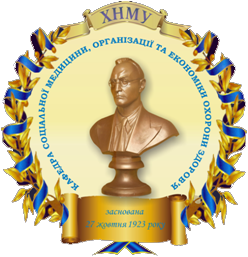 СОЦІАЛЬНА МЕДИЦИНА ТА ОРГАНІЗАЦІЯ ОХОРОНИ ЗДОРОВ'Я(БІОСТАТИСТИКА)Методичні розробкидля викладачів до проведення практичного заняття
 на тему «Метод стандартизації та його застосування в практичній охороні здоров’я»для підготовки студентів по спеціальності:– 7.12010001  «Лікувальна справа»,– 7.12010002  «Педіатрія»,– 7.12010003  «Медико-профілактична справа»,– 7.12010005«Стоматологія».Харків2017МІНІСТЕРСТВО ОХОРОНИ ЗДОРОВ'Я УКРАЇНИХАРКІВСЬКИЙ НАЦІОНАЛЬНИЙ МЕДИЧНИЙ УНІВЕРСИТЕТКАФЕДРА СОЦІАЛЬНОЇ МЕДИЦИНИ, ОРГАНІЗАЦІЇ ТА ЕКОНОМІКИ ОХОРОНИ ЗДОРОВ'ЯСОЦІАЛЬНА МЕДИЦИНА ТА ОРГАНІЗАЦІЯ ОХОРОНИ ЗДОРОВ'Я(БІОСТАТИСТИКА)Методичні розробкидля викладачів до проведення практичного заняття 
на тему «Метод стандартизації та його застосування в практичній охороні здоров’я»для підготовки студентів по спеціальності:– 7.12010001  «Лікувальна справа»,– 7.12010002  «Педіатрія»,– 7.12010003  «Медико-профілактична справа»,– 7.12010005  «Стоматологія».Затверджено вченою радою Харківського національногомедичного університету.Протокол № 5 від 18.05.2017Харків ХНМУ2017УДК 614.1:519.23Соціальна медицина та організація охорони здоров’я (біостатистика) : методичні розробки для викладачів до проведення практичного заняття на тему «Метод стандартизації та його застосування в практичній охороні здоров’я» для підготовки студентів за спеціальностями 7.12010001 «Лікувальна справа», 7.12010002, «Педіатрія», 7.12010003 «Медико-профілактична справа», 7.12010005 «Стоматологія» / укл. В.А. Огнєв, А.А. Подпрядова, І.А. Чухно. – Харків : ХНМУ, 2017. – 19 с.МЕТОДИКА ПРОВЕДЕННЯ ЗАНЯТТЯМета заняття: навчити студентів застосовувати стандартизовані показники в практичній діяльності лікаря.Знати:програмні питання:– проблеми порівняння статистичних показників в неоднорідних сукупностях;– види методів стандартизації: прямий, опосередкований, зворотний;– характеристика етапів прямого методу стандартизації;– формулювання нульової гіпотези;– вибір і розрахунок стандарту, розрахунок очікуваних величин, розрахунок стандартизованих показників;– перевірка нульової гіпотези, оцінка результатів;– практичне значення методу стандартизації.Вміти:–  розраховувати та аналізувати стандартизовані показники;–  формулювати висновки;–  застосовувати метод стандартизації у практичній діяльності.Форма заняття: практичне заняття.Місце проведення заняття: навчальна кімната кафедри.Методичне забезпечення заняття:– методичні розробки до занять;– методична література: робочий зошит для студентів (базова підготовка);– презентаційні матеріали;– тестові завдання.Алгоритм проведення заняття: Після перевірки присутності студентів викладач оголошує тему та мету заняття, пояснює актуальність її вивчення та можливість використання в практичній діяльності.Після  вступу до заняття викладач з'ясовує у студентів, які питання виникли при підготовці теми. Далі викладач переходить до розгляду та контролю знань студентів основного теоретичного матеріалу, приділяючи додаткову увагу питанням, які студенти не змогли зрозуміти при самостійній підготовці до заняття.Форми контролю, що застосовуються: усне опитування студентів, теоретична або проблемна дискусія, бліц-контрольні за варіантами – час на виконання 5–7 хв., завдання по визначенню термінології, письмовий контроль теоретичних знань – індивідуальні завдання або завдання за кількома варіантами, які включають 3–4 теоретичних питання (час на виконання не більше 20 хв.), виконання тестових завдань з подальшим розбором відповідей.Далі проводиться виконання практичної частини в рамках вивчення представленої теми. Викладач пояснює сутність практичного завдання, алгоритм виконання та вимоги, які до нього пред'являються. Після цього студенти отримують індивідуальні або групові варіанти для самостійної роботи по виконанню завдання. Викладач контролює та координує самостійну роботу студентів по виконанню практичного завдання. По мірі виконання або після закінчення встановленого часу на виконання самостійної роботи викладач перевіряє виконані завдання, оцінюючи їх.При необхідності контроль теоретичних знань може проводитися після виконання практичного заняття.Форми практичних завдань: розрахункове завдання, ситуаційне завдання (індивідуальне та групове), ділові ігри, кейси.Після контролю теоретичних знань викладач робить основні висновки з вивченої теми, підводить підсумки контролю теоретичних знань і засвоєння практичних навичок, а також оголошує студентам отримані ними на занятті оцінки та домашнє завдання.План занятя та розрахунок часу у відсотках до тривалості заняття:Рекомендована літератураБазова література1. Біостатистика / за заг. ред. чл.-кор. АМН України, проф. В.Ф. Москаленка. – К. : Книга плюс, 2009. − С. 86-91.2. Социальная медицина и организация здравоохранения / под общ. ред. Ю.В. Вороненка, В.Ф. Москаленко. – Тернополь : Укрмедкнига. 2000. – 
С. 78-82.3. Социальная гигиена и организация здравоохранения / под ред. Н.Ф. Серенко, В.В. Ермакова. – М. : Медицина, 1984. – С. 164-168.4. Тестовые задачи по социальной медицине, организации здравоохранения и биостатистике : учеб. пособ. для студентов мед. ф-тов / под ред. В.А. Огнева. – Харьков: Майдан, 2005. – С. 66-273.5. Лекционный курс кафедры.Допоміжна література1. Альбом А. Введение в современную эпидемиологию / А. Альбом, С. Норелл. – Таллинн, 1996. – 122 с.2. Власов В.В. Введение в доказательную медицину / В.В. Власов. – М. : Медиа Сфера, 2001. – 392 с.3. Герасимов А. Н. Медицинская статистика / А.Н. Герасимов. – М. : ООО «Мед. информ. агентство», 2007. – 480 с. 4. Зайцев В.М. Прикладная медицинская статистика / В.М. Зайцев, В.Г. Лифляндский, В.И. Маринкин. – СПб. : ООО «Изд-во ФОЛИАНТ», 2003. – 432 с.5. Общая теория статистики: учебник / под ред. чл.-корр. РАН И.И. Елисеевой. − 4-е изд., перераб. и доп. − М. : Финансы и Статистика, 2000. − 
480 с.6. Основы доказательной медицины / под ред.М.П. Скакун. – Тернополь : Укрмедкнига, 2005. – 244 с.7. Реброва О.Ю. Статистический анализ медицинских данных. Применение пакета прикладных программ STATISTICA / О.Ю. Реброва. – М. : Медиа Сфера, 2002. – 312 с.8. Сергиенко В.И. Математическая статистика в клинических исследованиях / В.И. Сергиенко, И.Б. Бондарева. – М. : ГЭОТАР-МЕД, 2001. – 256 с.Інформаційні ресурси1. Населення України. Демографічний щорічник. – К.: Держкомстат України - www.ukrstat.gov.ua2. U.S. National Library of Medicine - Національна медична бібліотека США – http://www.nlm.nih.gov/3. Державна науково-педагогічна бібліотека України ім. В.О. Сухомлинського – http://www.dnpb.gov.ua/4. Наукова бібліотека Харківського національного медичного університету – http://libr.knmu.edu.ua/index.php/biblioteki5. Наукова педагогічна бібліотека ім. К.Д. Ушинського Російської академії освіти – http://www.gnpbu.ru/6. Національна бібліотека України ім. В.І. Вернадського – http://www.nbuv.gov.ua/7. Національна наукова медична бібліотека України – http://www.library.gov.ua/8. Харківська державна наукова бібліотека ім. В.Г. Короленка – http://korolenko.kharkov.com9. Центральна бібліотека Пущинского наукового центру РАН – http://cbp.iteb.psn.ru/library/default.html10. Центральна наукова медична бібліотека Першого Московського державного медичного університету ім. І.М. Сеченова – http://elibrary.ru/defaultx.aspОСНОВНИЙ ТЕОРЕТИЧНИЙМАТЕРІАЛ ДЛЯ ПІДГОТОВКИ ДО ЗАНЯТТЯПри порівнянні загальних інтенсивних показників необхідно дотримуватися найважливішої умови – однорідність складу порівнюваних сукупностей, особливо за ознаками, які можуть впливати на величину загальних показників. Так, летальність в лікарні залежить від декількох факторів (тяжкості захворювання хворих, віку, якості лікування, догляду, термінів доставки хворих, які потребують екстреної хірургічної допомоги і т.п.).В таких випадках відмінності в загальних показниках можуть бути обумовлені неоднорідністю складу порівнюваних груп. Вплив цих побічних чинників слід виключити, інакше порівняння досліджуваних явищ в цих випадках втрачає сенс. Для виключення впливу побічних чинників на частоту явища, що вивчається в неоднорідних за складом сукупностях, використовують метод стандартизації.1. Метод стандартизаціїМетод стандартизації –  метод розрахунку умовних (стандартизованих) показників, які замінюють інтенсивні, в разі, коли порівняння останніх ускладнюється через несумісність складу  груп, які порівнюються.Стандартизовані показники показують, якими були б загальні коефіцієнти в порівнюваних сукупностях, якби вони були однорідні між собою за тією чи іншою ознакою. Уміння використовувати цей методичний прийом при проведенні аналізу матеріалу має істотне практичне значення, чим і продиктована необхідність його використання.Практична значимість методу стандартизації полягає в наступному:– дозволяє порівнювати частоту однотипних явищ в неоднорідних групах;– дозволяє оцінити вплив досліджуваного фактора (неоднорідності) на величину досліджуваного явища.Існує три методи визначення стандартизованих показників:– прямий;– опосередкований (непрямий);– зворотний.Метод визначається в залежності від форми подання первинного матеріалу.Прямий метод стандартизації використовується за наявності даних про склад населення та склад досліджуваного явища за певними параметрами (вік, стать, професія і т.д.).Опосередкований метод (непрямий) використовується при відсутності даних про розподіл певного явища або при незначній чисельності груп при даному розподілі, що знижує вірогідність отриманого результату.Зворотний метод використовується при відсутності даних про склад населення в порівнюваних групах.Найпоширенішим у медико-біологічних дослідженнях є  прямий метод стандартизації.2. Прямий метод стандартизаціїУмови застосування прямого методу стандартизації. Метод застосовується при порівнянні інтенсивних показників в сукупностях, що відрізняються за складом (наприклад, за віком, статтю, професіями і т.д.).Сутність прямого методу стандартизації – він дозволяє усунути можливий вплив відмінностей в складі сукупностей за будь-якою ознакою на величину порівнюваних інтенсивних показників. З цією метою склад сукупностей за цією ознакою порівнюються, що в подальшому дозволяє розрахувати стандартизовані показники.Прямий метод стандартизації включає в себе 5 основних етапів:1 етап – розрахунок погрупових і загальних інтенсивних показників;2-етап – вибір і розрахунок стандарту;3-етап – розрахунок очікуваних величин з урахуванням стандарту;4-етап – обчислення стандартизованих показників;5-етап – порівняння інтенсивних і стандартизованих показників. Висновки.ПРАКТИЧНІ ЗАВДАННЯПрактичне завдання 1.Приклад розрахунку стандартизованих показників.У жінок, які проживають в двох містах з розвиненою промисловістю, з певною частотою зустрічаються передчасні пологи (частота народження наведена в таблиці). Групи, які порівнюються неоднорідні між собою в залежності від характеру трудової діяльності.Необхідно визначити яка була б частота передчасних пологів, якби порівнювані групи були б однорідні в залежності від виду виробництва. Та чи впливає характер трудової діяльності на частоту передчасних пологів.В ході самостійної роботи студентів викладач відповідає на питання, що виникли та стежить за правильністю виконання завдання. Після закінчення самостійної роботи викладач перевіряє виконання завдання.Таблиця 1Розподіл жінок, у якихзавершилася вагітність, в тому числі передчасними пологами, що працюють в різних сферах виробництваРозрахунок стандартизованих показників:1-й етап – розрахунок погрупових і загальних інтенсивних показників:Місто № 1Лакофарбова промисловість = 34 * 100/1000 = 3,4 випадку на 100 пологів;Хімічна промисловість = 34 * 100/420 = 8,1 випадків на 100 пологів;Легка промисловість = 44 * 100/730 = 6,0 випадків на 100 пологів;Харчова промисловість = 14 * 100/750 = 1,9 випадків на 100 пологів;Всього = 126 * 100/2900 = 4,4 випадків на 100 пологів.Місто № 2Лакофарбова промисловість = 57 * 100/450 = 12,7 випадків на 100 пологів;Хімічна промисловість = 20 * 100/220 = 9,1 випадків на 100 пологів;Легка промисловість = 35 * 100/580 = 6,0 випадків на 100 пологів;Харчова промисловість = 28 * 100/850 = 3,3 випадків на 100 пологів;Всього = 140 * 100/2100 = 6,7 випадків на 100 пологів.2-ий етап – вибір і розрахунок стандарту. У якості стандарту можна приймати:– суму порівнюваних груп;– напівсуму порівнюваних груп;– одну з порівнюваних груп.В даному випадку в якості стандарту приймаємо напівсуму порівнюваних груп:Місто № 1 і № 2Лакофарбова промисловість = (1000 + 450) / 2 = 725 пологів;Хімічна промисловість = (420 + 220) / 2 = 320 пологів;Легка промисловість = (730 + 580) / 2 = 655 пологів;Харчова промисловість = (750 + 850) / 2 = 800 пологів;Всього = (2900 + 2100) / 2 = 2500 пологів.3-й етап – розрахунок очікуваних величин з урахуванням стандарту:Місто № 1Лакофарбова промисловість = 3,4 * 725/100 = 24,7 випадків на 725 пологів;Хімічна промисловість = 8,1 * 320/100 = 25,9 випадків на 320 пологів;Легка промисловість = 6,0 * 655/100 = 39,5 випадків на 655 пологів;Харчова промисловість = 1,9 * 800/100 = 14,9 випадків на 800 пологів;Всього = 4,4 * 2500/100 = 105,0 випадків на 2500 пологів.Місто № 2Лакофарбова промисловість = 12,7 * 725/100 = 91,8 випадків на 725 пологів;Хімічна промисловість = 9,1 * 320/100 = 29,1 випадків на 320 пологів;Легка промисловість = 6,0 * 655/100 = 39,5 випадків на 655 пологів;Харчова промисловість = 3,3 * 800/100 = 26,4 випадків на 800 пологів;Всього = 6,7 * 2500/100 = 186,8 випадків на 2500 пологів.4-ий етап – обчислення стандартизованих показників:Місто № 1105 * 100/2500 = 4,2 передчасних пологів на 100Місто № 2186,8 * 100/2500 = 7,47 передчасних пологів на 1005-ий етап – порівняння інтенсивних і стандартизованих показників:Таблиця 2Порівняння інтенсивних і стандартизованих показниківВисновки.1. Якби порівнювані групи були однорідними між собою по зайнятості жінок в різних сферах виробництва, то рівень передчасних пологів залишився б на колишньому рівні.2. Цілком ймовірно, що характер трудової діяльності жінок не робить істотного впливу на частоту передчасних пологів. Відмінності в інтенсивних і стандартизованих показниках пов'язані з іншими факторами, що впливають на дане явище.Практичне завдання 2.(Індивідуальне завдання)На підставі наведених ситуаційних завдань в посібнику з соціальної медицини та організації охорони здоров'я під редакцією Ю.В. Вороненко (Київ: Здоров'я. 2002. – 64–66 с.) обчислити стандартизовані показники прямим методом та зробити висновок. Результати представити у вигляді таблиці.В ході самостійної роботи студентів викладач відповідає на запитання, що виникли та стежить за правильністю виконання завдання. Після закінчення самостійної роботи викладач перевіряє виконання завдання.ТЕСТОВІ ЗАВДАННЯКОНТРОЛЬНІ ПИТАННЯ1. Визначення методу стандартизації.2. Практичне значення методу стандартизації.3. Методи визначення стандартизованих показників.4. Зворотний метод стандартизації.5. Визначення прямого методу стандартизації.6. Умови застосування прямого методу стандартизації.7. Сутність прямого методу стандартизації.8. Етапи прямого методу стандартизації.9. Перший етап прямого методу стандартизації.10. Другий етап прямого методу стандартизації.11. Третій етап прямого методу стандартизації.12. Четвертий етап прямого методу стандартизації.13. П'ятий етап прямого методу стандартизації.ЗМІСТ Навчальне виданняСОЦІАЛЬНА МЕДИЦИНА ТА ОРГАНІЗАЦІЯОХОРОНИ ЗДОРОВ'Я (БІОСТАТИСТИКА)Методичні розробки для викладачівдо проведення практичного заняття на тему:«Мето стандартизації 
та його застосування в практичній охороні здоров'я»для підготовки студентів денної форми навчанняпо спеціальності: 7.12010001 «Лікувальна справа», 7.12010002, «Педіатрія», 7.12010003 «Медико-профілактична справа», 7.12010005  «Стоматологія».Відповідальний за випуск В. А. ОгнєвФормат А5. Ризографія. Ум. друк. арк. 1,19.Тираж 100 прим. Зам. № 17-33399.______________________________________________________________Редакційно-видавничий відділХНМУ, пр. Леніна, 4, м. Харків, 61022izdatknmu@mail.ru, izdat@knmu.kharkov.uaСвідоцтво про внесення суб’єкта видавничої справи до Державного реєстру видавництв, виготівників і розповсюджувачів видавничої продукції серії
ДК № 3242 від 18.07.2008 р.Укладачі:Огнєв В.А.Подпрядова А.А.Чухно І.А.1Вступ до заняттядо 5%2Розгляд основних питань теми та контроль теоретичних знань65%3Виконання практичного завдання25%4Підведення підсумків та оголошення домашнього завдання.до 5%Всього 100%Місто № 1Місто № 1Місто № 1Місто № 1Місто № 1Місто № 2Місто № 2Місто № 2Місто № 2Місто № 2ллак.промххім.промллегк.промХхарч.промВВсьоголак.промххім.промллегк.промХхарч.промВВсьогоВсього пологів1100044207730775022900445022205580885022100Із них перед-часних пологів334334444114112655722033522811401-етап. Інтенсивний показник33,488,166,011,944,4112,799,166,033,366,72-етап. Вибір стандарту7725332066558800225007725332066558800225003-етап. Очікуване число224,7225,9339,5114,91105,0991,8229,1339,5226,41186,84-етап.Стан-дартизований показник4,204,204,204,204,207,477,477,477,477,47ПоказникиМісто № 1Місто № 2Результати порівнянняІнтенсивні показники4,36,74,3< 6,7Стандартизовані показники4,27,474,2<7,471.В практичній охороні здоров'я часто доводиться розраховувати стандартизовані показники. В чому полягає практична значимість методу стандартизації?В практичній охороні здоров'я часто доводиться розраховувати стандартизовані показники. В чому полягає практична значимість методу стандартизації?АДозволяє визначити неоднорідність досліджуваних груп*ВДозволяє виявляти вплив неоднорідності досліджуваних груп на досліджуване явищеСДозволяє оцінити динамічні показникиDДозволяє порівняти показники співвідношення в неоднорідних групахЕДозволяє порівнювати екстенсивні показники2.При вивченні смертності в двох регіонах, які мають різний статевий і вікової склад населення, отримані такі дані: в районі А смертність дорівнювала 14,0 ‰, в районі Б – 16,0 ‰. Який статистичний метод необхідно застосувати для порівняння цих показників?При вивченні смертності в двох регіонах, які мають різний статевий і вікової склад населення, отримані такі дані: в районі А смертність дорівнювала 14,0 ‰, в районі Б – 16,0 ‰. Який статистичний метод необхідно застосувати для порівняння цих показників?AВідносні показникиBДинамічні рядиCКореляціюDСередні величини*ЕСтандартизацію3.При вивченні захворюваності в місті Н. було встановлено, що населення різних адміністративних районів відрізняється за своїм віковим складом. Який з статистичних методів дозволяє виключити вплив цього фактора на показники захворюваності?При вивченні захворюваності в місті Н. було встановлено, що населення різних адміністративних районів відрізняється за своїм віковим складом. Який з статистичних методів дозволяє виключити вплив цього фактора на показники захворюваності?ААналіз динамічних рядівBКореляційно-регресивний аналіз*CМетод стандартизаціїDОбчислення середніх величинEТ-критерій Вілкоксона4.При розрахунку стандартизованого показника обчислюють різні похідні величини. Які з них можуть відображати частоту явища в середовищі?При розрахунку стандартизованого показника обчислюють різні похідні величини. Які з них можуть відображати частоту явища в середовищі?АЕкстенсивні*BІнтенсивніВОчікувані величини в групахССтандартизованіDСума очікуваних величин в сумах, які вивчаються5.Графічні зображення використовуються для наочного відображення різних статистичних величин. На яких діаграмах можна відобразити стандартизовані показники?Графічні зображення використовуються для наочного відображення різних статистичних величин. На яких діаграмах можна відобразити стандартизовані показники?АВнутрішньостовпчиковихВМожна використовувати всі діаграмиСРадіальнихDСекторних*ЕСтовпчикових6.Для наочного відображення різних статистичних величин, а також для їх аналізу широко використовуються графічні зображення. На яких діаграмах можна відобразити дійсні та стандартизовані показники в динаміці?Для наочного відображення різних статистичних величин, а також для їх аналізу широко використовуються графічні зображення. На яких діаграмах можна відобразити дійсні та стандартизовані показники в динаміці?АВнутрішньостовпчиковихВКартограмах*СЛінійнихDРадіальнихЕСтовпчикових7.Сутність прямого методу стандартизації полягає у виключенні впливу на загальний показник неоднорідності складу досліджуваних груп. Назвіть 3-й етап розрахунку стандартизованих показників?Сутність прямого методу стандартизації полягає у виключенні впливу на загальний показник неоднорідності складу досліджуваних груп. Назвіть 3-й етап розрахунку стандартизованих показників?АВибір і розрахунок стандартуBВизначення стандартизованих показниківCПорівняння інтенсивних і стандартизованих показниківDРозрахунок загальних та погрупових показників*EРозрахунок очікуваних величин з урахуванням стандарту8.При порівнянні загальних інтенсивних показників необхідно враховувати, що на їх рівень впливає неоднорідність складу порівнюваних груп. Для усунення неоднорідності застосовують стандартизовані показники. Назвіть 2-й етап розрахунку стандартизованих показників прямим методом:При порівнянні загальних інтенсивних показників необхідно враховувати, що на їх рівень впливає неоднорідність складу порівнюваних груп. Для усунення неоднорідності застосовують стандартизовані показники. Назвіть 2-й етап розрахунку стандартизованих показників прямим методом:*АВибір і розрахунок стандартуВВизначення стандартизованих показниківCПорівняння інтенсивних і стандартизованих показниківDРозрахунок загальних та погрупових показниківEРозрахунок очікуваних величин із урахуванням стандарту9.Розрахунок стандартизованих показників прямим методом включає п'ять етапів. Назвіть 1-й етап розрахунку стандартизованих показників:Розрахунок стандартизованих показників прямим методом включає п'ять етапів. Назвіть 1-й етап розрахунку стандартизованих показників:АВибір і розрахунок стандартуВВизначення стандартизованих показників*СРозрахунок загальних та погрупових показниківDРозрахунок очікуваних величин з урахуванням стандартуЕПорівняння інтенсивних і стандартизованих показників10.Порівняння загальних інтенсивних показників в окремих випадках викликає труднощі через неоднорідність порівнюваних груп, що зумовлює необхідність розрахунку стандартизованих показників. Назвіть 4-й етап розрахунку цих показників:Порівняння загальних інтенсивних показників в окремих випадках викликає труднощі через неоднорідність порівнюваних груп, що зумовлює необхідність розрахунку стандартизованих показників. Назвіть 4-й етап розрахунку цих показників:АВибір і розрахунок стандартуВРозрахунок загальних та погрупових показниківСРозрахунок очікуваних величин із урахуванням стандарту*DРозрахунок стандартизованих показниківЕПорівняння інтенсивних і стандартизованих показників11.Летальність в терапевтичному відділенні стаціонару склала 1,2%, а в хірургічному – 1,8%. Стандартизовані показники летальності відповідно рівні 1,6% і 1,1%. Оцініть дійсний рівень летальності у відділеннях:Летальність в терапевтичному відділенні стаціонару склала 1,2%, а в хірургічному – 1,8%. Стандартизовані показники летальності відповідно рівні 1,6% і 1,1%. Оцініть дійсний рівень летальності у відділеннях:AЛетальність в терапевтичному відділенні вища, ніж в хірургічному*BЛетальність в хірургічному відділенні вище, ніж в терапевтичномуCНеобхідно додатково розрахувати екстенсивний показникDНеобхідно додатково розрахувати показник співвідношенняEЯкби тяжкість стану хворих у відділеннях була однаковою, то летальність в терапевтичному відділенні була б вище12.Поширеність ішемічної хвороби серця (ІХС) в місті А 50 ‰, а в місті Б – 60 ‰. Стандартизовані показники за віком становлять відповідно 58‰ і 55 ‰. Оцініть наведені дані:Поширеність ішемічної хвороби серця (ІХС) в місті А 50 ‰, а в місті Б – 60 ‰. Стандартизовані показники за віком становлять відповідно 58‰ і 55 ‰. Оцініть наведені дані:АВіковий склад населення не впливає на поширеність ІХСBНеобхідно додатково розрахувати екстенсивний показникCНеобхідно розрахувати критерій Ст’юдента*DЯкби вікова структура населення в містах була однаковою, то поширеність ІХС була б вище в місті АEЯкби вікова структура населення в містах була однаковою, то поширеність ІХС була б вище в місті Б13.В багатьох випадках порівняння показників захворюваності, смертності та інших показників неможливо через неоднорідність сукупностей, в яких розраховані ці показники. Застосування якого статистичного методу дає можливість провести порівняння цих показників?В багатьох випадках порівняння показників захворюваності, смертності та інших показників неможливо через неоднорідність сукупностей, в яких розраховані ці показники. Застосування якого статистичного методу дає можливість провести порівняння цих показників?АМетоду кореляції*ВМетоду стандартизаціїСОцінки достовірності відносних величинDОцінки достовірності середніх величинЕТ-критерію Вілкоксона14.Який метод рекомендується використовувати, якщо необхідно визначити вплив на захворюваність неоднорідності складу працюючих в цехах (за статтю, віком, стажем та ін.)?Який метод рекомендується використовувати, якщо необхідно визначити вплив на захворюваність неоднорідності складу працюючих в цехах (за статтю, віком, стажем та ін.)?АЕкстенсивні показникиBІнтенсивні показникиCНепараметричні критеріїDСередні величини*EСтандартизації15.Одним з етапів розрахунку стандартизованих показників прямим методом є вибір стандарту. Вкажіть, що з наведеного може бути прийнято за стандарт?Одним з етапів розрахунку стандартизованих показників прямим методом є вибір стандарту. Вкажіть, що з наведеного може бути прийнято за стандарт?АСередній рівень явища, яке вивчається (за часом, територією)ВСередня геометрична величинаССередня сума явищ у відсотках*DЧисельний склад однієї з порівнюваних групЕЯвище, яке не характерно для груп, які порівнюються16.Обчислення стандартизованого показника прямим методом включає кілька етапів. Визначте, що відноситься до першого етапу?Обчислення стандартизованого показника прямим методом включає кілька етапів. Визначте, що відноситься до першого етапу?*АВибір і розрахунок загальних і погрупових показниківBПорівняння стандартизованих і екстенсивних показниківCРозрахунок відхилення очікуваних величин від інтенсивних показниківDРозрахунок середнього рівня показниківEРозрахунок явища в процентах17.Обчислення стандартизованого показника прямим методом включає кілька етапів. Визначте, яке з наведених положень відноситься до одного з цих етапів:Обчислення стандартизованого показника прямим методом включає кілька етапів. Визначте, яке з наведених положень відноситься до одного з цих етапів:*АВибір і розрахунок стандартуBПорівняння стандартизованих і екстенсивних показниківCРозрахунок відхилення очікуваних величин від інтенсивних показниківDРозрахунок середнього рівня показниківEРозрахунок явища в процентах18.Обчислення стандартизованого показника прямим методом включає кілька етапів. Визначте, що з наведеного відноситься до одного з цих етапів:Обчислення стандартизованого показника прямим методом включає кілька етапів. Визначте, що з наведеного відноситься до одного з цих етапів:*АОбчислення стандартизованих показниківBПорівняння стандартизованих і екстенсивних показниківCРозрахунок відхилення очікуваних величин від інтенсивних показниківDРозрахунок середнього рівня показниківEРозрахунок явища в процентах19.Обчислення стандартизованого показника прямим методом включає кілька етапів. Визначте, що з наведеного відноситься до одного з цих етапів:Обчислення стандартизованого показника прямим методом включає кілька етапів. Визначте, що з наведеного відноситься до одного з цих етапів:*АОбчислення очікуваних величин відповідно до стандартуBПорівняння стандартизованих і екстенсивних показниківCРозрахунок відхилення «очікуваних» величин від інтенсивних показниківDРозрахунок середнього рівня показниківEРозрахунок явища в процентах20.Стандартизований показник можна розрахувати різними методами. Що з наведеного відноситься до одного з методів розрахунку цього показника?Стандартизований показник можна розрахувати різними методами. Що з наведеного відноситься до одного з методів розрахунку цього показника?АВибірковийВГруповийCЗмішанийDПростий*EПрямий21.Показник загальної смертності в районі А становить 11,9 ‰, а в районі Б – 15,9 ‰. У віковій структурі населення району А частка осіб у віці 50 років і старше – 30,0 ‰, а в районі Б – 40,0 ‰. Необхідно перевірити, чи вплинула на відмінність показників загальної смертності неоднорідність вікової структури населення. Яким методом медичної статистики доцільно скористатися в цьому випадку?Показник загальної смертності в районі А становить 11,9 ‰, а в районі Б – 15,9 ‰. У віковій структурі населення району А частка осіб у віці 50 років і старше – 30,0 ‰, а в районі Б – 40,0 ‰. Необхідно перевірити, чи вплинула на відмінність показників загальної смертності неоднорідність вікової структури населення. Яким методом медичної статистики доцільно скористатися в цьому випадку?АРозрахунком відносних величинBРозрахунком довірчого коефіцієнтаCРозрахунком коефіцієнта кореляціїDРозрахунком середніх величин*ЕРозрахунком стандартизованих показників22.Головний лікар МСЧ поставив завдання проаналізувати захворюваність в цехах підприємства. Статевий склад робітників у цехах різний. Який метод статистичної обробки результатів вивчення захворюваності потрібно використовувати?Головний лікар МСЧ поставив завдання проаналізувати захворюваність в цехах підприємства. Статевий склад робітників у цехах різний. Який метод статистичної обробки результатів вивчення захворюваності потрібно використовувати?АДинамічні рядиВКореляціїСОцінка достовірності результатівDСередні величини*ЕСтандартизації23.На підприємстві, протягом року в першому півріччі з 2000  чоловіків, які там працюють мали травми  320, а із 4000 працюючих жінок – 280. У другому півріччі з 6000 чоловіків травмовано 720, з 2000 року жінок – 160. Який метод статистичної обробки даних є оптимальним для усунення розбіжностей в складі працюючих по статі та різного рівня травм і аналізу травматизму на підприємстві?На підприємстві, протягом року в першому півріччі з 2000  чоловіків, які там працюють мали травми  320, а із 4000 працюючих жінок – 280. У другому півріччі з 6000 чоловіків травмовано 720, з 2000 року жінок – 160. Який метод статистичної обробки даних є оптимальним для усунення розбіжностей в складі працюючих по статі та різного рівня травм і аналізу травматизму на підприємстві?АКореляційний аналіз*ВМетод стандартизаціїCРегресивний аналізDРозрахунок відносних величинEРозрахунок середніх величин24.Стандартизований показник можна розрахувати різними методами. Що з наведеного відноситься до методу розрахунку цього показника?Стандартизований показник можна розрахувати різними методами. Що з наведеного відноситься до методу розрахунку цього показника?АВибірковийВГруповийCЗмішаний*DНепрямийEПростий25.При розрахунку стандартизованих показників використовуються різні методи. Що з наведеного відноситься до методу розрахунку цього показника?При розрахунку стандартизованих показників використовуються різні методи. Що з наведеного відноситься до методу розрахунку цього показника?АВибірковийВГруповий*СЗворотнийDЗмішанийEПростий26.Оцініть стандартизовані показники інвалідності внаслідок серцево-судинних захворювань серед робітників і службовців двох підприємств (підприємство А – 2,2% і Б – 1,4%), якщо інтенсивні показники відповідно дорівнювали 1,2% і 1,9%:Оцініть стандартизовані показники інвалідності внаслідок серцево-судинних захворювань серед робітників і службовців двох підприємств (підприємство А – 2,2% і Б – 1,4%), якщо інтенсивні показники відповідно дорівнювали 1,2% і 1,9%:AНеобхідно додатково розрахувати екстенсивний показникBНеобхідно розрахувати критерій Ст’юдентаCСоціальний склад робітників не впливає на поширеність інвалідностіDЯкби соціальний склад робочих на підприємствах був  однаковим, то інвалідність була б вище на підприємстві А.*EЯкби соціальний склад робочих на підприємствах був однаковим, то інвалідність на підприємстві Б була б вище27.Оцініть стандартизовані показники захворюваності хребта у водіїв вантажних і легкових автомобілів двох автотранспортних підприємств (А і Б), якщо стандартизовані та загальні інтенсивні показники захворюваності знаходяться на одному рівні (відповідно 21 ‰ і 35 ‰):Оцініть стандартизовані показники захворюваності хребта у водіїв вантажних і легкових автомобілів двох автотранспортних підприємств (А і Б), якщо стандартизовані та загальні інтенсивні показники захворюваності знаходяться на одному рівні (відповідно 21 ‰ і 35 ‰):*АВид трудової діяльності не впливає на захворюваність хребтаBНеобхідно додатково розрахувати екстенсивний показникCНеобхідно розрахувати критерій Ст’юдентаDЯкби структура водіїв за видом діяльності була однаковою, то захворюваність хребта на підприємстві Б була б вищеЕВсі відповіді вірні28.Одним з етапів розрахунку стандартизованих показників прямим методом є вибір виду стандарту. Вкажіть, що з наведеного може бути прийнято за стандарт:Одним з етапів розрахунку стандартизованих показників прямим методом є вибір виду стандарту. Вкажіть, що з наведеного може бути прийнято за стандарт:АСередня геометрична величинаBСередній рівень явища, який вивчаєтьсяCСередня сума явищ у відсотках*DСума груп, які порівнюютьсяЕЯвище, яке не характерно для  явищ, які порівнюються29.Середньодобова летальність в хірургічному відділенні міської лікарні №1 у 2001 р – 0,1%, в 2002 р – 0,5%. Передбачена причина зростання летальності в 2002 р – несвоєчасність госпіталізації як результат недосконалої роботи швидкої допомоги. Показники,  які розраховані за умовами однакового розподілу хворих за термінами госпіталізації: у 2001 р – 15,0, у 2002 р – 11,0. Який метод був використаний для розрахунку цих умовних показників?Середньодобова летальність в хірургічному відділенні міської лікарні №1 у 2001 р – 0,1%, в 2002 р – 0,5%. Передбачена причина зростання летальності в 2002 р – несвоєчасність госпіталізації як результат недосконалої роботи швидкої допомоги. Показники,  які розраховані за умовами однакового розподілу хворих за термінами госпіталізації: у 2001 р – 15,0, у 2002 р – 11,0. Який метод був використаний для розрахунку цих умовних показників?ААналізу динамічних рядівВКореляціїСРозрахунку відносних величинDРозрахунку середніх величин*ЕСтандартизаціїМетодика проведення заняття……………………….................................3Основний теоретичний матеріал для підготовки до заняття ………..…61. Метод стандартизації………………………………………..…62. Прямий метод стандартизації …………………………………7Практичні завдання ……………………………………………………….7Тестові завдання…………………………………………………………....11Контрольні питання………………………………………………………..18Укладачі:Огнєв Віктор АндрійовичТрегуб Павло ОлеговичЧухно Інна Анатоліївна